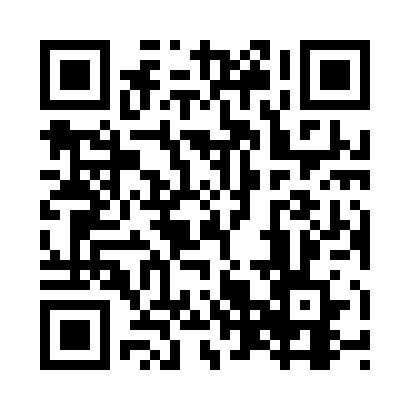 Prayer times for Notasulga, Alabama, USAMon 1 Jul 2024 - Wed 31 Jul 2024High Latitude Method: Angle Based RulePrayer Calculation Method: Islamic Society of North AmericaAsar Calculation Method: ShafiPrayer times provided by https://www.salahtimes.comDateDayFajrSunriseDhuhrAsrMaghribIsha1Mon4:185:3912:474:297:549:162Tue4:185:4012:474:297:549:153Wed4:195:4012:474:297:549:154Thu4:195:4012:474:297:549:155Fri4:205:4112:474:297:549:156Sat4:205:4112:484:297:549:147Sun4:215:4212:484:307:539:148Mon4:225:4212:484:307:539:149Tue4:225:4312:484:307:539:1310Wed4:235:4412:484:307:539:1311Thu4:245:4412:484:307:529:1212Fri4:255:4512:484:307:529:1213Sat4:255:4512:494:307:529:1114Sun4:265:4612:494:317:519:1115Mon4:275:4612:494:317:519:1016Tue4:285:4712:494:317:509:1017Wed4:295:4812:494:317:509:0918Thu4:295:4812:494:317:509:0819Fri4:305:4912:494:317:499:0820Sat4:315:4912:494:317:489:0721Sun4:325:5012:494:317:489:0622Mon4:335:5112:494:317:479:0523Tue4:345:5112:494:317:479:0424Wed4:345:5212:494:317:469:0425Thu4:355:5312:494:317:459:0326Fri4:365:5312:494:317:459:0227Sat4:375:5412:494:317:449:0128Sun4:385:5512:494:317:439:0029Mon4:395:5512:494:317:438:5930Tue4:405:5612:494:317:428:5831Wed4:415:5712:494:317:418:57